ReseñaDoi https://doi.org/10.15517/aie.v23i2.54934Jacqueline García FallasUniversidad de Costa RicaSan José, Costa Ricajackeline.garcia@ucr.ac.crhttps://orcid.org/0000-0003-4236-4323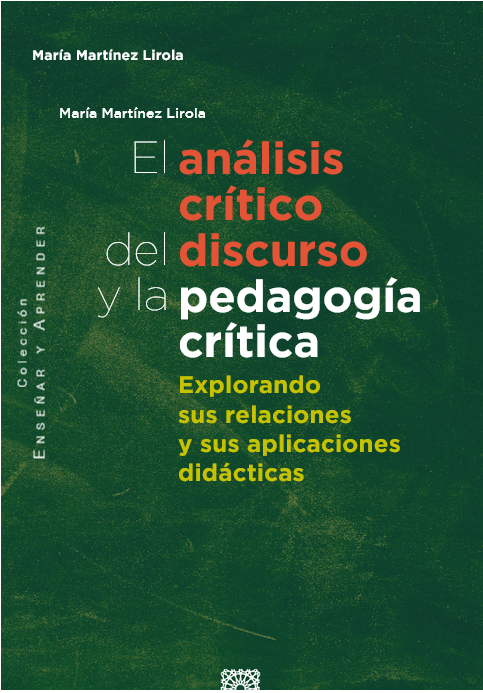 Ficha técnicaTítulo: El análisis crítico del discurso y la pedagogía crítica. Explorando sus relaciones y sus aplicaciones didácticasAutora: María Martínez LirolaEdición: Primera edición, Editorial ComaresNombre de la Colección: Enseñar y Aprender Número de páginas:  194 páginasLugar de publicación y año:  Granada, 2022Género: Obra AcadémicaNúmero de ISBN: 978-84-1369-285-2Resumen de la obraLa autora presenta esta obra en dos partes. La primera se denomina Introducción al análisis crítico del discurso y a la pedagogía crítica. Se realiza un acercamiento a los conceptos claves relacionados con el análisis crítico del discurso y el discurso multimodal de la pedagogía crítica. Los conceptos abordados se vinculan con el posicionamiento pedagógico de Paulo Freire y su relación con el análisis crítico del discurso. La segunda parte se titula Aplicaciones didácticas del análisis critico del discurso y de la pedagogía critica. La autora propone algunas consideraciones teóricas para entender y posteriormente aplicar el análisis crítico del discurso y la pedagogía crítica desde la perspectiva de los siguientes temas, que llamaré, transversales:educación para la ciudadanía globaleducación para el desarrollo de quinta generación educación interculturaleducación con perspectiva de género educación basada en los derechos humanoseducación para el desarrollo sostenibleeducación para la paz Además, ofrece estrategias didácticas fundamentadas conceptualmente para su aplicación práctica, lo cual es requerido como herramienta para incorporar la perspectiva del análisis crítico del discurso y la pedagogía crítica.Es mi interés resaltar que esta obra contribuye a la formación y a la investigación relacionada con el análisis crítico del discurso y la pedagogía crítica. Es un lúcido y claro planteamiento de la autora sobre estos aspectos para la incorporación en el currículo y la puesta en práctica en los contextos educativos formales o no formales. Cumple con una deuda académica que muy frecuentemente se le reclama al pensamiento crítico, ya que aporta herramientas didácticas para que se incluyan en los procesos formativos y en el abordaje pedagógico de los temas transversales ya mencionados. Por esta razón, recomiendo su uso para la formación de futuras personas educadoras, así como para la investigación y el desarrollo de proyectos de innovación educativa con perspectiva crítica.